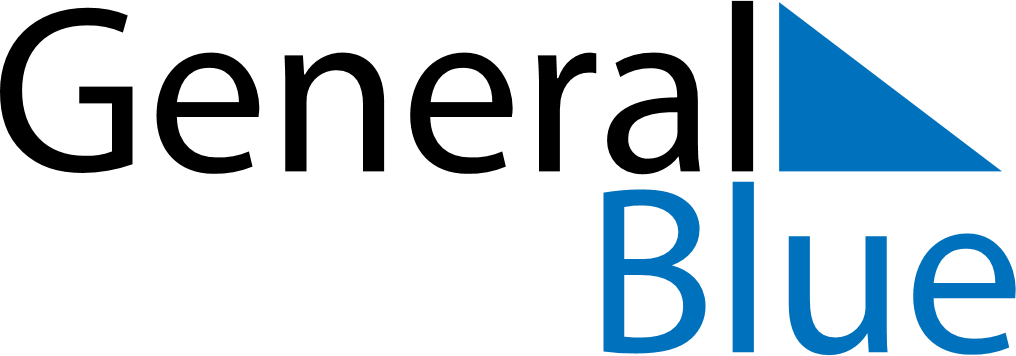 2019 – Q1Vietnam  2019 – Q1Vietnam  2019 – Q1Vietnam  2019 – Q1Vietnam  2019 – Q1Vietnam  2019 – Q1Vietnam  JanuaryMondayTuesdayWednesdayThursdayFridaySaturdaySundayJanuary123456January78910111213January14151617181920January21222324252627January28293031JanuaryFebruaryMondayTuesdayWednesdayThursdayFridaySaturdaySundayFebruary123February45678910February11121314151617February18192021222324February25262728FebruaryMarchMondayTuesdayWednesdayThursdayFridaySaturdaySundayMarch123March45678910March11121314151617March18192021222324March25262728293031MarchJan 1: New Year’s DayJan 28: Kitchen guardiansFeb 3: Communist Party of Viet Nam Foundation AnniversaryFeb 4: Vietnamese New Year HolidaysFeb 5: Vietnamese New YearFeb 9: Victory of Ngọc Hồi-Đống ĐaFeb 19: Lantern FestivalMar 8: International Women’s Day